Приложение
к приказу комитета по охране использованию и
воспроизводству объектов животного мира 
Нижегородской области от ____________ № ____________1. Границы рыбоводного участка на территории Сергачского муниципального района Нижегородской области2. Схема рыбоводного участка на участке р. Пьяна, расположенном у 
с. Камкино Сергачского муниципального района Нижегородской области.Площадь рыбоводного участка – 3,0 га.Вид водопользования – обособленное.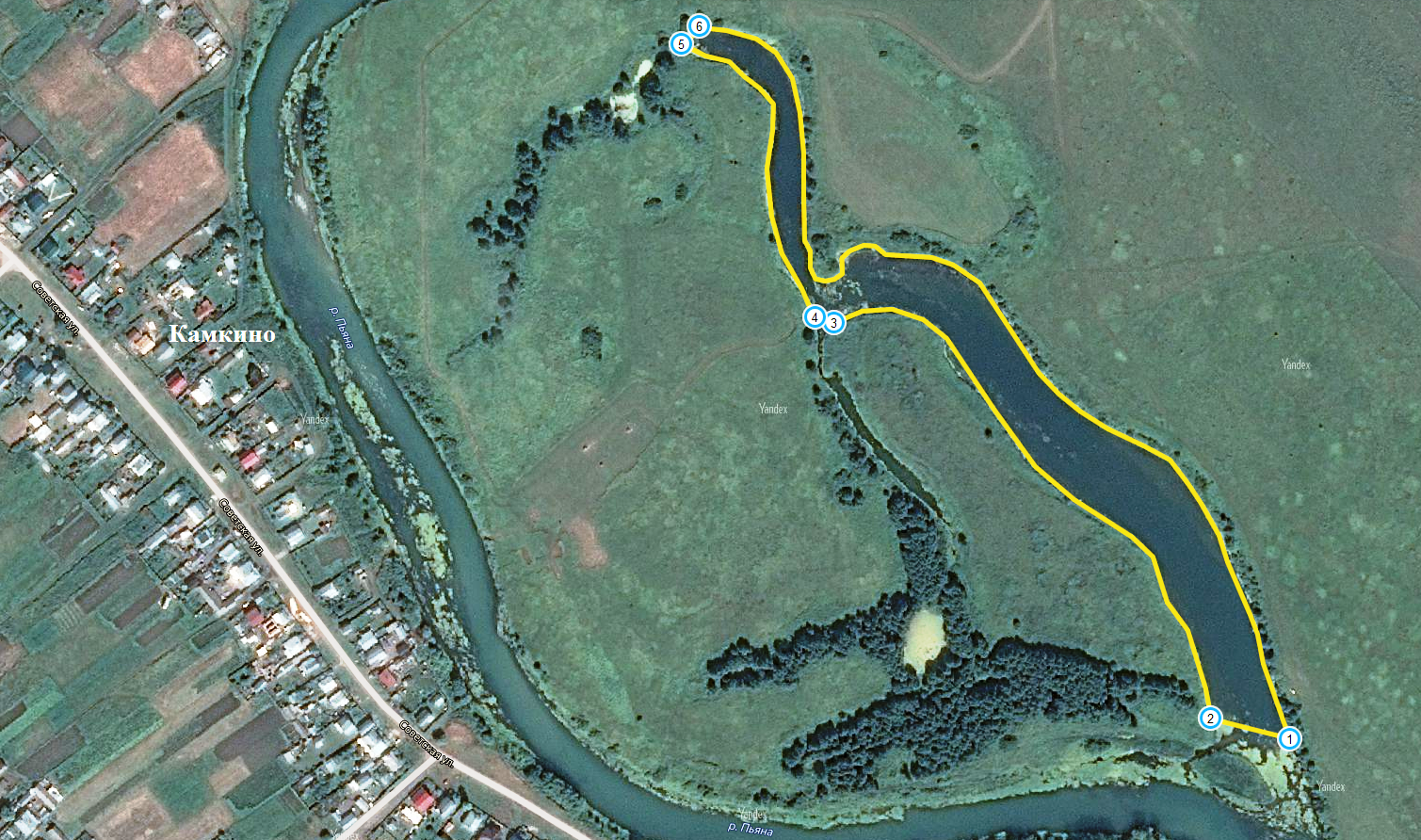 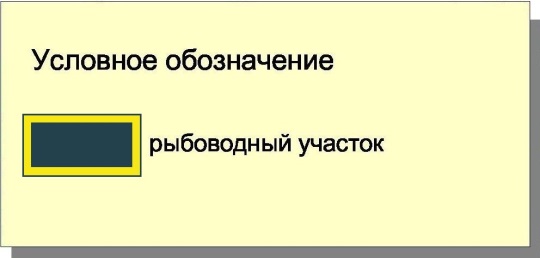 Географическое описание границ:Границы рыбоводного участка устанавливаются по береговой линии участка
р. Пьяна у с. Камкино путем соединения точек в следующей последовательности: от точки 1 по прямой линии до точки 2, далее по береговой линии до точки 3, затем по прямой линии до точки 4, далее по береговой линии до точки 5, затем по прямой линии до точки 6, и далее по береговой линии до точки 1.Вид водопользования – обособленное.Координаты:№РВУНаименова-ние водного объектаМуниципаль-
ное образованиеГеографическоеописание границГеографические координатыГеографические координатыГеографические координатыПлощадь, гаВид водопользова-ния№РВУНаименова-ние водного объектаМуниципаль-
ное образованиеГеографическоеописание границ№ т.северная широтавосточная долготаПлощадь, гаВид водопользова-ниярека ПьянаСергачский муниципальный районГраницы рыбоводного участка устанавливаются по береговой линии участка р. Пьяна у с. Камкино путем соединения точек в следующей последовательности: от точки 1 по прямой линии до точки 2, далее по береговой линии до точки 3, затем по прямой линии до точки 4, далее по береговой линии до точки 5, затем по прямой линии до точки 6, и далее по береговой линии до точки 1.155.53134645.2198613,0обособленноерека ПьянаСергачский муниципальный районГраницы рыбоводного участка устанавливаются по береговой линии участка р. Пьяна у с. Камкино путем соединения точек в следующей последовательности: от точки 1 по прямой линии до точки 2, далее по береговой линии до точки 3, затем по прямой линии до точки 4, далее по береговой линии до точки 5, затем по прямой линии до точки 6, и далее по береговой линии до точки 1.255.53147745.2189593,0обособленноерека ПьянаСергачский муниципальный районГраницы рыбоводного участка устанавливаются по береговой линии участка р. Пьяна у с. Камкино путем соединения точек в следующей последовательности: от точки 1 по прямой линии до точки 2, далее по береговой линии до точки 3, затем по прямой линии до точки 4, далее по береговой линии до точки 5, затем по прямой линии до точки 6, и далее по береговой линии до точки 1.355.53403345.2146733,0обособленноерека ПьянаСергачский муниципальный районГраницы рыбоводного участка устанавливаются по береговой линии участка р. Пьяна у с. Камкино путем соединения точек в следующей последовательности: от точки 1 по прямой линии до точки 2, далее по береговой линии до точки 3, затем по прямой линии до точки 4, далее по береговой линии до точки 5, затем по прямой линии до точки 6, и далее по береговой линии до точки 1.455.53406945.2144483,0обособленноерека ПьянаСергачский муниципальный районГраницы рыбоводного участка устанавливаются по береговой линии участка р. Пьяна у с. Камкино путем соединения точек в следующей последовательности: от точки 1 по прямой линии до точки 2, далее по береговой линии до точки 3, затем по прямой линии до точки 4, далее по береговой линии до точки 5, затем по прямой линии до точки 6, и далее по береговой линии до точки 1.555.53583445.2129303,0обособленноерека ПьянаСергачский муниципальный районГраницы рыбоводного участка устанавливаются по береговой линии участка р. Пьяна у с. Камкино путем соединения точек в следующей последовательности: от точки 1 по прямой линии до точки 2, далее по береговой линии до точки 3, затем по прямой линии до точки 4, далее по береговой линии до точки 5, затем по прямой линии до точки 6, и далее по береговой линии до точки 1.655.53595245.2131343,0обособленное№ точкиСеверная широтаВосточная долгота155.53134645.219861255.53147745.218959355.53403345.214673455.53406945.214448555.53583445.212930655.53595245.213134